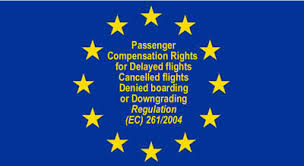 Διαδικασία υποβολής καταγγελίαςΣε περίπτωση που θέλετε να υποβάλετε καταγγελία αναφορικά με καθυστέρηση πτήσης,  ακύρωση πτήσης  ή  άρνηση επιβίβασης, θα πρέπει να συμπληρώσετε την επισυναπτόμενη φόρμα,  ακολουθώντας τις οδηγίες  που  αναγράφονται σε αυτή. Ο αρμόδιος φορέας στη χώρα μας για την εφαρμογή και παρακολούθηση του εν λόγω ευρωπαϊκού Κανονισμού  είναι η Αρχή Πολιτικής Αεροπορίας (ΑΠΑ) γιαα)  τις πτήσεις που αναχωρούν από ελληνικό αερολιμένα  β) για τις πτήσεις που αναχωρούν από αερολιμένα Τρίτης Χώρας με προορισμό ελληνικό αερολιμένα  και πραγματοποιούνται με αερομεταφορέα Ευρωπαϊκής ΄Ενωσης (ΕΕ)Γραμμή επικοινωνίαςΑΡΧΗ ΠΟΛΙΤΙΚΗΣ ΑΕΡΟΠΟΡΙΑΣ (ΑΠΑ)ΔΙΕΥΘΥΝΣΗ ΟΙΚΟΝΟΜΙΚΗΣ ΕΠΟΠΤΕΙΑΣ ΤΜΗΜΑ ΔΙΚΑΙΩΜΑΤΩΝ ΕΠΙΒΑΤΩΝ ΚΑΙ ΑΔΕΙΩΝ ΕΜΠΟΡΙΚΗΣ ΕΚΜΕΤΑΛΛΕΥΣΗΣ Τηλέφωνο : +30 210 3541329Email: apr@hcaa.gov.grΣε περίπτωση που η πτήση σας ξεκινά από αερολιμένα Ευρωπαϊκής Ένωσης (EE)  ,  αρμόδιος φορέας είναι το Κράτος –Μέλος όπου βρίσκεται ο αερολιμένας.Tους εθνικούς Φορείς κάθε Κράτους –Μέλους μπορείτε να τους αναζητήσετε στην παρακάτω διεύθυνση:https://transport.ec.europa.eu/transport-themes/passenger-rights/national-enforcement-bodies-neb_en